Suffolk County, NY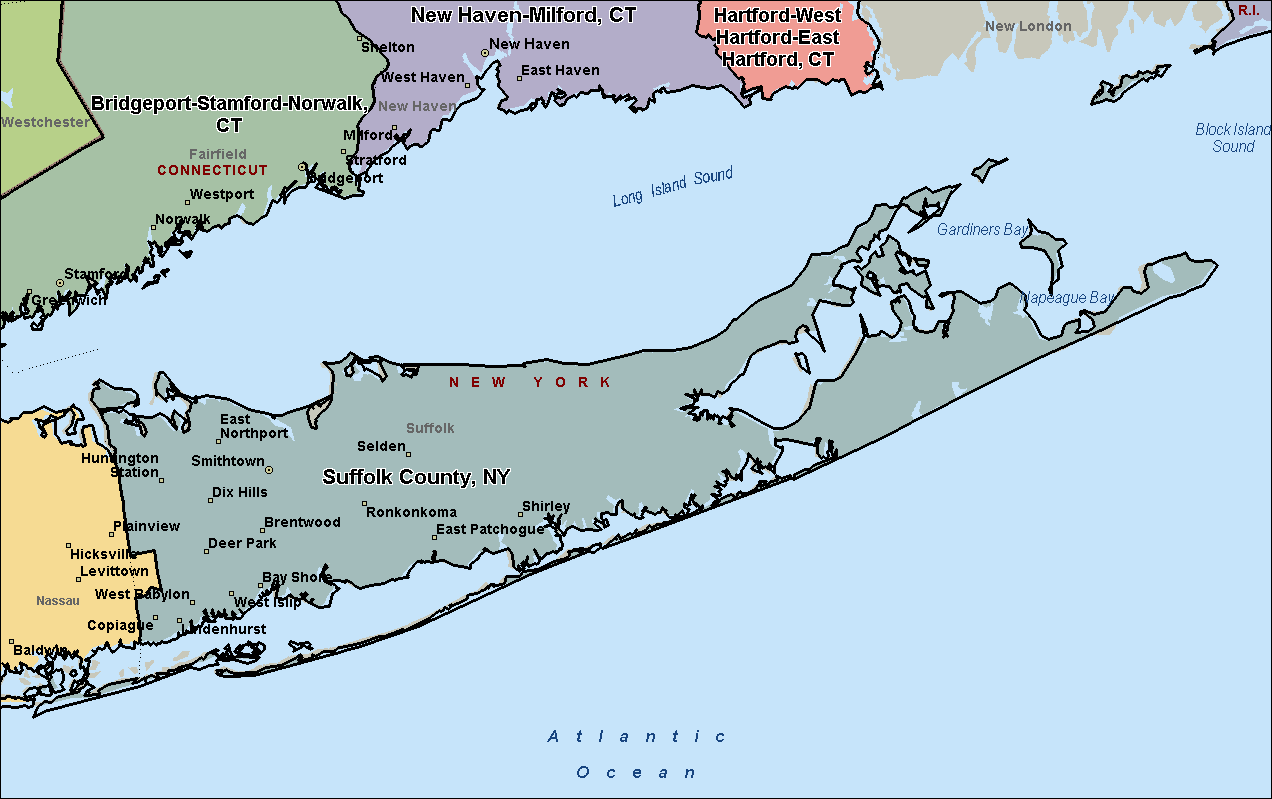 Nassau, Kings, Queens, & Richmond Counties, NY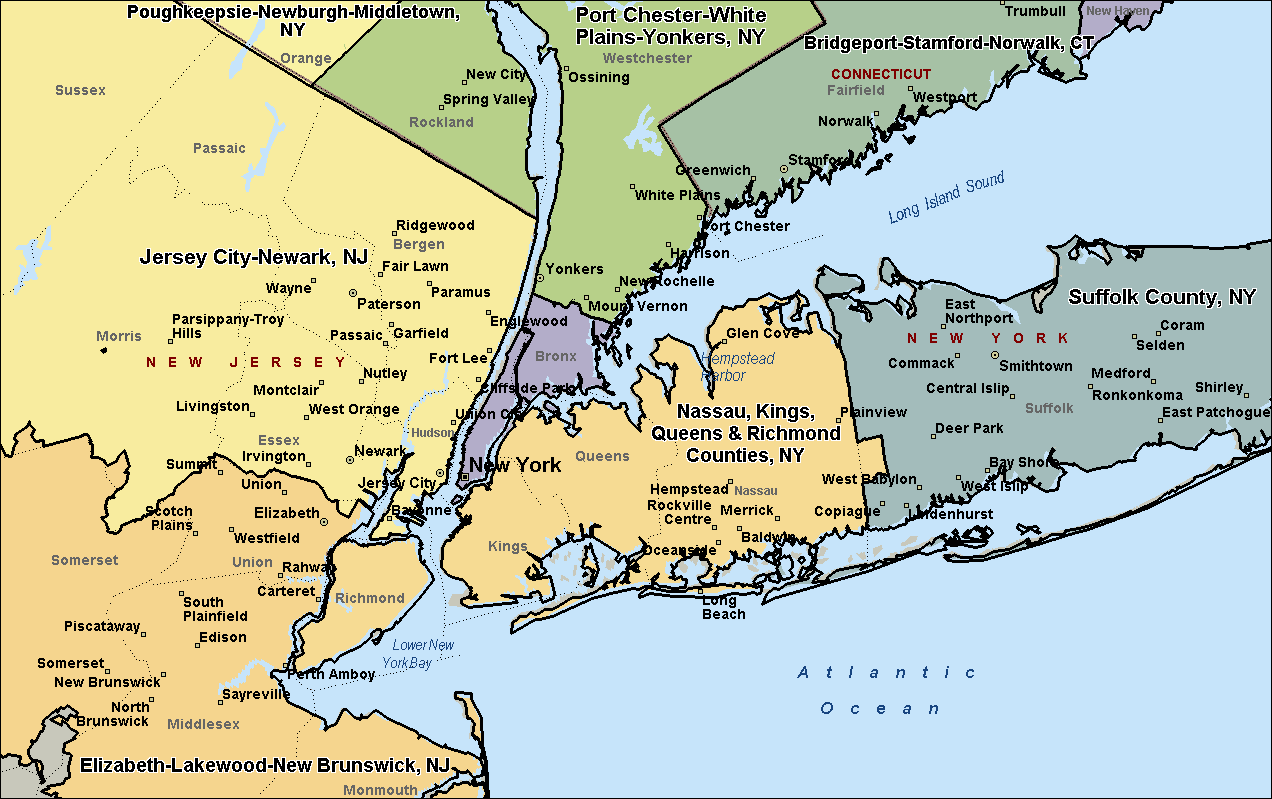 Bronx-Manhattan, NY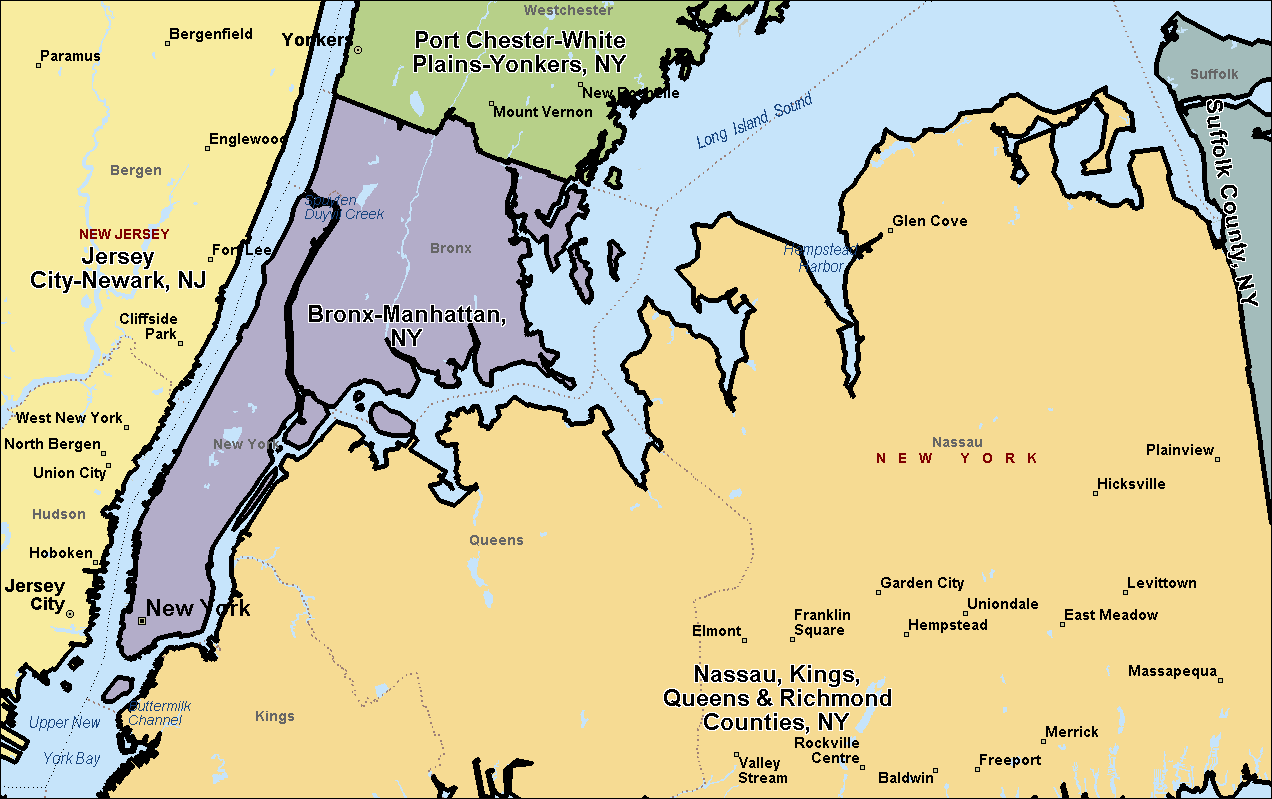 Port Chester-White Plains-Yonkers, NY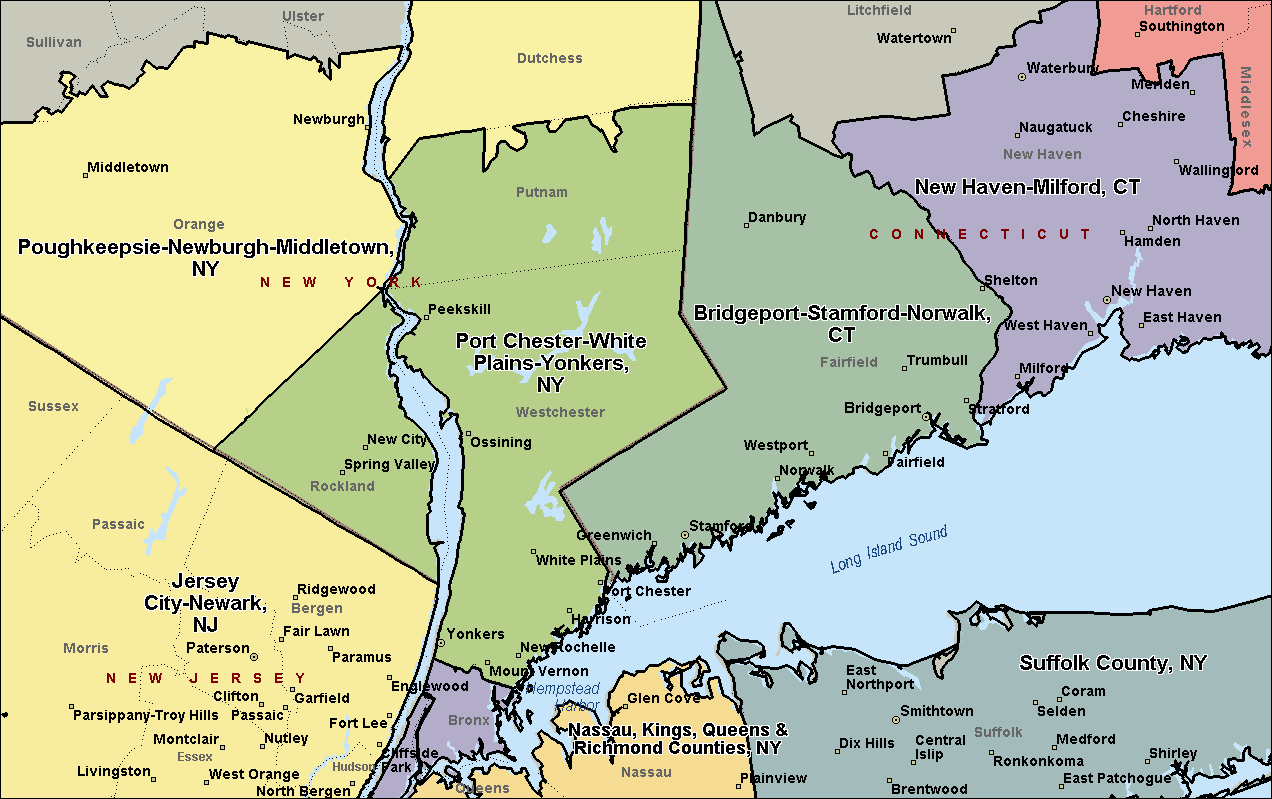 Poughkeepsie-Newburgh-Middletown, NY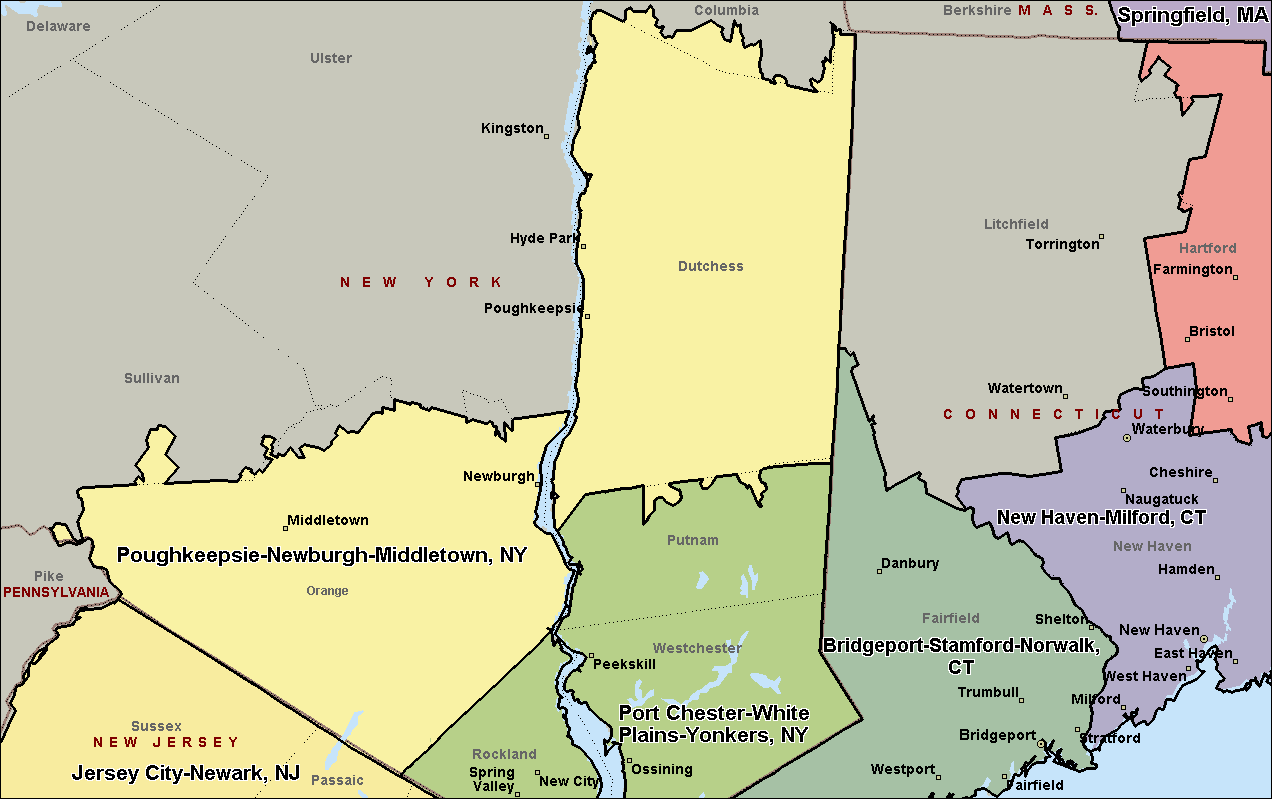 Albany-Schenectady-Troy, NY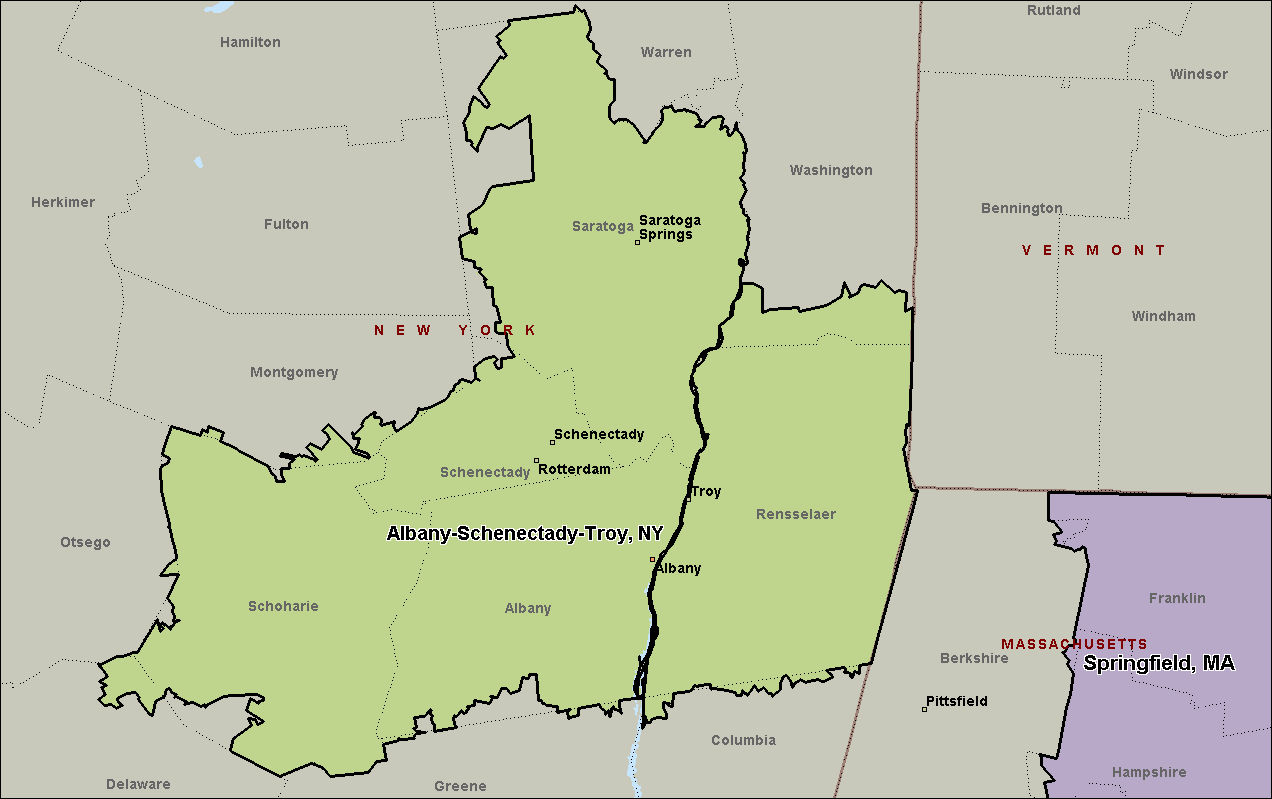 Syracuse, NY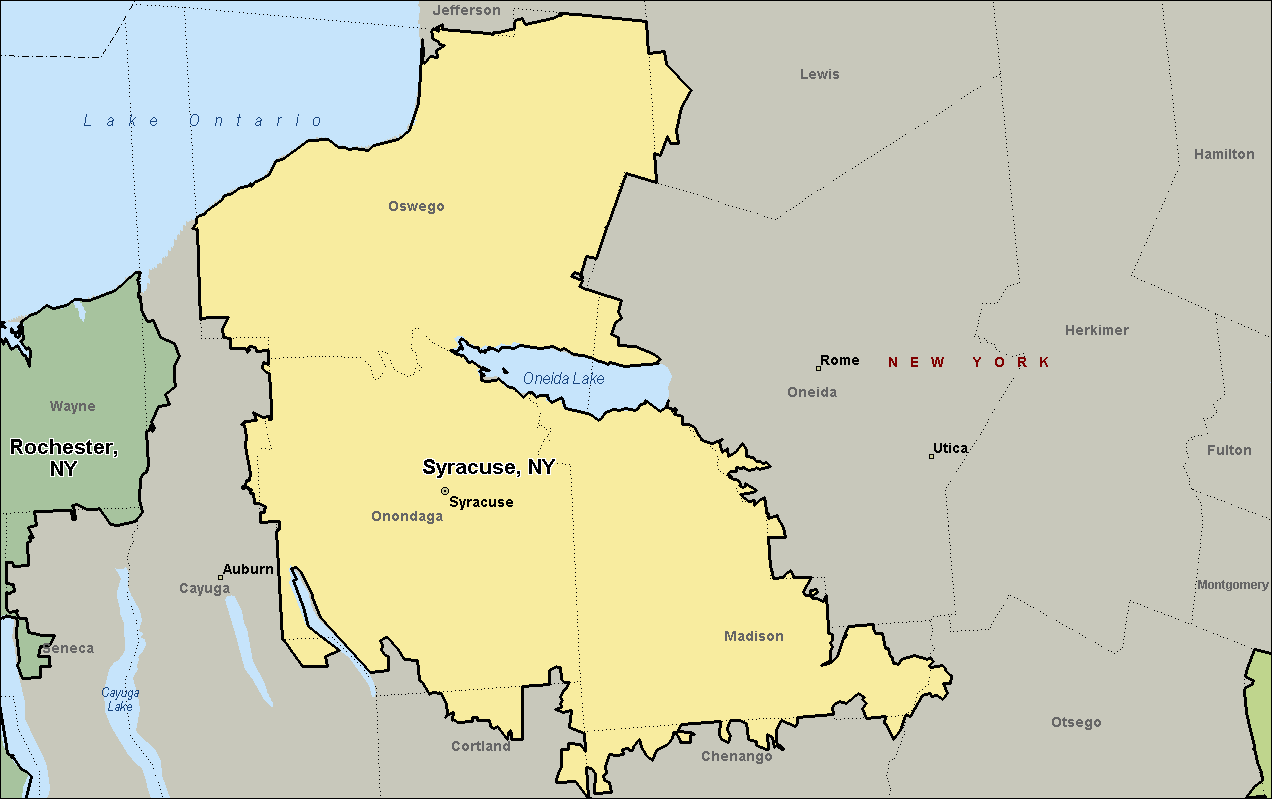 Rochester, NY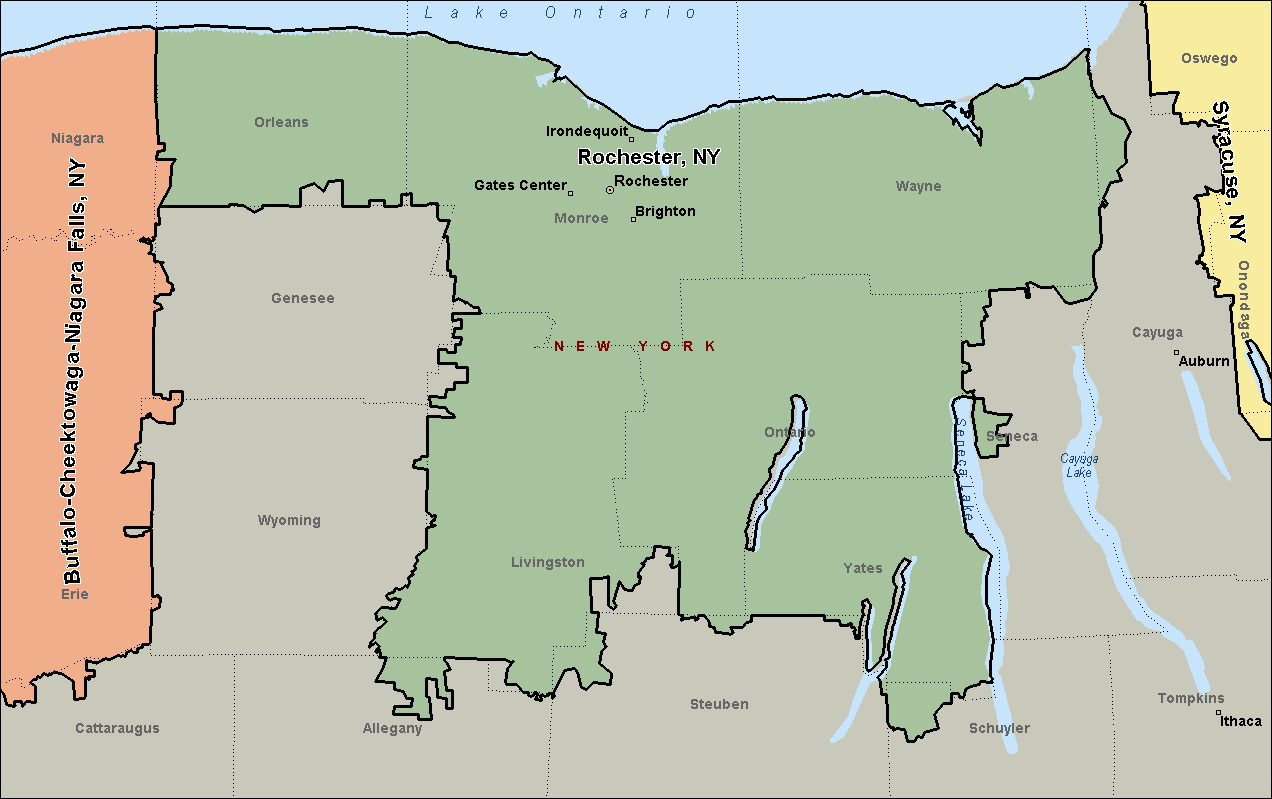 Buffalo-Cheektowaga-Niagara Falls, NY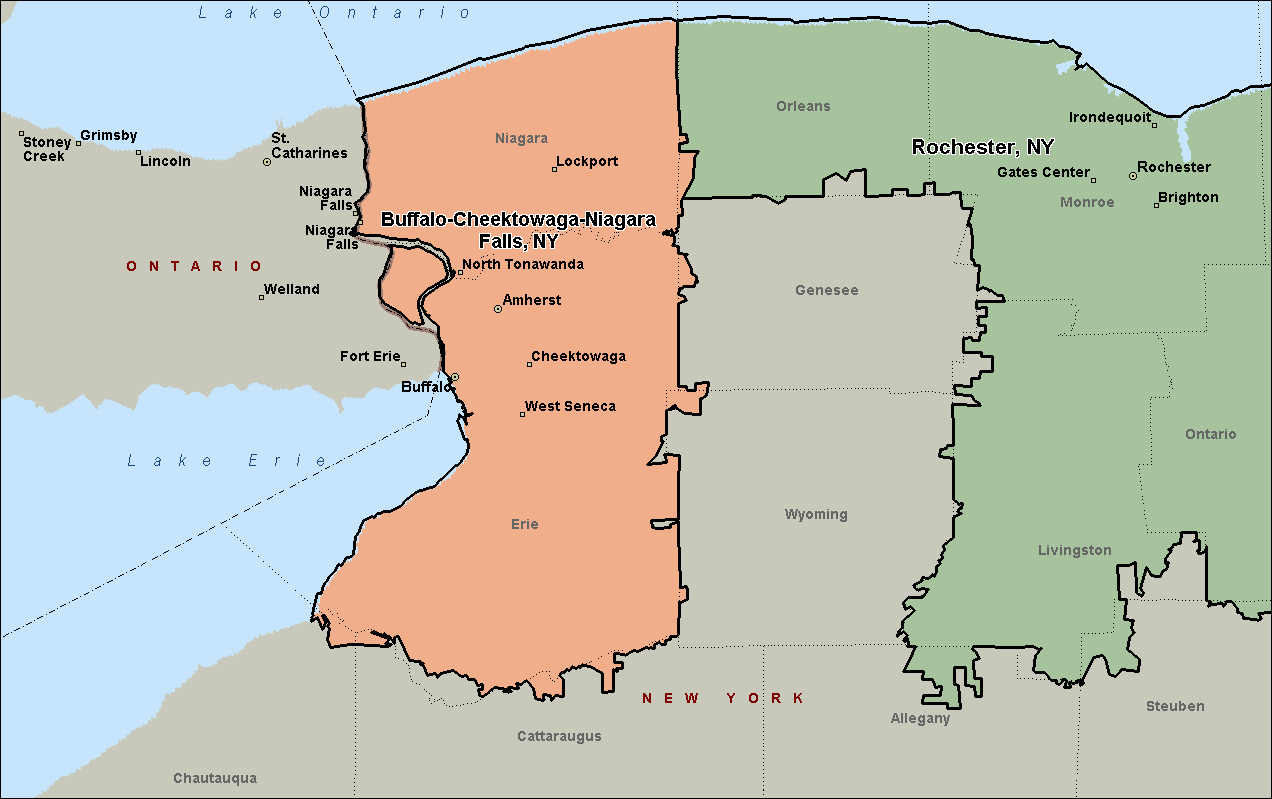 